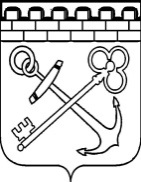 КОМИТЕТ ПО ЖИЛИЩНО-КОММУНАЛЬНОМУ ХОЗЯЙСТВУЛЕНИНГРАДСКОЙ ОБЛАСТИПРИКАЗ«____»_______________  № ________О внесении изменений в приказ комитета
по жилищно-коммунальному хозяйству Ленинградской области
от 5 октября 2017 года № 21 «Об утверждении перечня должностей государственной гражданской службы Ленинградской области в комитете по жилищно-коммунальному хозяйству Ленинградской области, при назначении на которые и при замещении которых государственные гражданские служащие Ленинградской области обязаны представлять сведения о своих доходах, об имуществе и обязательствах имущественного характера, а также сведения о доходах, об имуществе и обязательствах имущественного характера своих супруги (супруга) и несовершеннолетних детей»Во исполнение постановления Правительства Ленинградской области 
от 25 августа 2009 года № 274 «Об утверждении Перечня должностей государственной гражданской службы Ленинградской области в Администрации Ленинградской области и аппаратах мировых судей Ленинградской области, при замещении которых государственные гражданские служащие Ленинградской области обязаны представлять сведения о своих доходах, об имуществе и обязательствах имущественного характера, а также сведения о доходах, об имуществе и обязательствах имущественного характера своих супруги (супруга) и несовершеннолетних детей» п р и к а з ы в а ю:1. Изложить перечень должностей государственной гражданской службы Ленинградской области в комитете по жилищно-коммунальному хозяйству Ленинградской области, при назначении на которые и при замещении которых государственные гражданские служащие Ленинградской области обязаны представлять сведения о своих доходах, об имуществе и обязательствах имущественного характера, а также сведения о доходах, об имуществе и обязательствах имущественного характера своих супруги (супруга) и несовершеннолетних детей, утвержденный приказом комитета по жилищно-коммунальному хозяйству Ленинградской области от 5 октября 2017 года № 21, в редакции согласно приложению к настоящему приказу.2. Контроль за исполнением настоящего приказа оставляю за собой.Председатель комитета                                                                                      С. КузьминПРИЛОЖЕНИЕк приказу комитета по жилищно-коммунальному хозяйству Ленинградской областиот «____»___________ № ____ПЕРЕЧЕНЬдолжностей государственной гражданской службы Ленинградской области в комитете по жилищно-коммунальному хозяйству Ленинградской области, при назначении на которые и при замещении которых государственные гражданские служащие Ленинградской области обязаны представлять сведения о своих доходах, об имуществе и обязательствах имущественного характера, а также сведения о доходах, об имуществе и обязательствах имущественного характера своих супруги (супруга) и несовершеннолетних детей1. Начальник отдела коммунальной инфраструктуры.2. Начальник отдела перспективного развития жилищно-коммунального хозяйства.3. Начальник отдела финансов, бухгалтерского учета и правового обеспечения.4. Начальник отдела жилищной политики.5. Начальник отдела информационного и организационного обеспечения.6. Заместитель начальника отдела перспективного развития жилищно-коммунального хозяйства.7. Начальник сектора правового обеспечения отдела финансов,  бухгалтерского учета и правового обеспечения.8. Консультант отдела финансов,  бухгалтерского учета и правового обеспечения – главный бухгалтер.9. Консультант отдела перспективного развития жилищно-коммунального хозяйства.10. Консультант отдела коммунальной инфраструктуры, 2 шт. ед.11. Консультант отдела жилищной политики.12. Главный специалист сектора правового обеспечения отдела финансов,  бухгалтерского учета и правового обеспечения – юрисконсульт.13. Главный специалист отдела коммунальной инфраструктуры, 2 шт. ед.14. Главный специалист отдела перспективного развития жилищно-коммунального хозяйства, 3 шт. ед.15. Главный специалист отдела жилищной политики, 3 шт. ед.16. Главный специалист отдела информационного и организационного обеспечения, 2 шт. ед.________________________